Пальчиковая игра «Здравствуйте» автор Савинова С. Ф.(для всех возрастных групп)Игру можно использовать, как приветствие в начале занятия.Задачи:Развивать мелкую моторику рук Развивать умение исполнять движения по показу педагогаФормировать умение проговаривать свои действияЗдравствуй, солнышко – дружок, (руки вверх, «фонарики»)Здравствуй, носик – пятачок (указательным пальцем показываем носик)Здравствуйте, губки (показываем губки)Здравствуйте, зубки (показываем зубки)Губками «почмокали» («чмокаем»)Зубками «пощёлкали» («щёлкаем»)Ручки вверх подняли (поднимаем ручки вверх)И ими помахали (машем ладошками)А теперь все вместе – «Здравствуйте!» - сказали (хором здороваемся)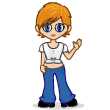 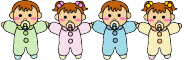 